«Утверждаю»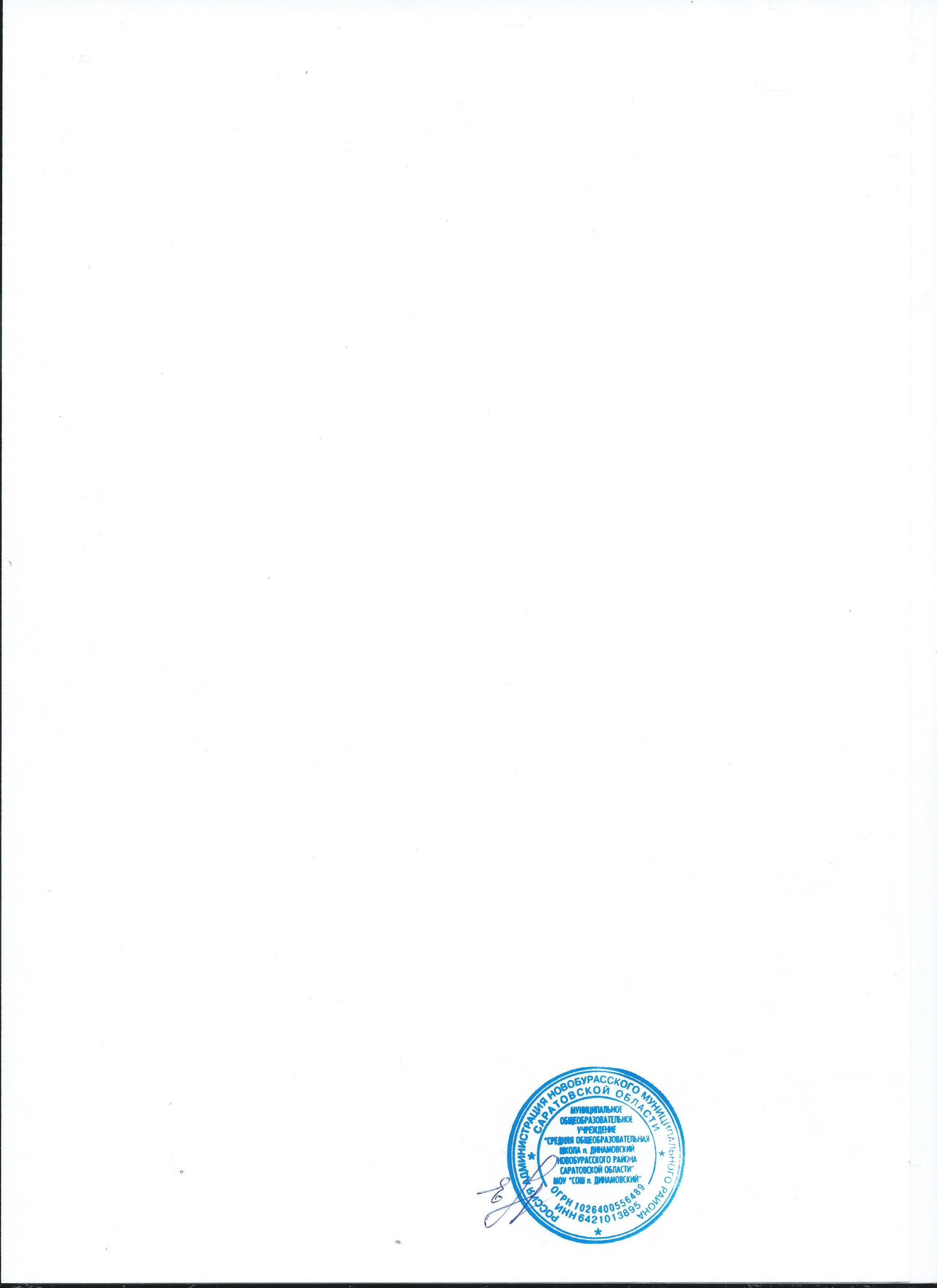 Директор МОУ «СОШ п. Динамовский» «31 » августа 2016 г.приказ № 101 от 31.08. 2016 г.Е. С. КондратюкПлан работыУполномоченного по защите прав участников образовательного процесса МОУ «Средняя общеобразовательная школап. Динамовский Новобурасского района Саратовской области»Тарасовой М. Г.на 2016-2017 уч. годОсновные функции и задачи Уполномоченного:содействует правовому просвещению участников образовательного процесса;содействует восстановлению нарушенных прав участников образовательного процесса;оказывает помощь законным представителям несовершеннолетних в регулировании взаимоотношений родителей с детьми в конфликтных ситуациях;обеспечивает взаимодействие обучающихся, их родителей (законных представителей), семей, педагогических работников и других  участников образовательного процесса по вопросам защиты их прав.Основные направления работы:работа с обращениями и жалобами участников образовательного процесса;ведение журнала регистрации обращений;правовое просвещение:мероприятия на правовую тематику;работа со СМИ (районная пресса);работа с учащимися;работа с родителями;работа с педагогическим коллективом;межведомственное взаимодействие:межведомственные мероприятия;областные и муниципальные мероприятия;работа с общественными организациями (по возможности):совместные мероприятия с детскими общественными организациями;работа с благотворительными фондами и иными организациями.План проведения  «Недели права»09.12 – 14.12.2016 годЦель проведения: создание условий для проявления учащимися нравственных и правовых знаний, умений, развитие потребность в совершении нравственно оправданных поступков.№п/пМероприятия1.     Методическая работа1.Изучение нормативно – правовой базы по защите прав человека.2.Утверждение регламента работы Уполномоченного по защите прав участников  образовательного процесса.3.Создание на сайте школы странички Уполномоченного по защите прав участников  образовательного процесса и размещение на ней информации о его деятельности, регламенте работы. Работа с сайтом.5.Ведение журнала регистрации обращений.6.Оформление информационно - правового стенда  в школе для родителей и учащихся. Обновление стенда.8.Непрерывное самообразование Уполномоченного по правам и изучение новой информации. 9.Участие в семинарах, совещаниях института Уполномоченных по защите прав участников образовательного процесса.2.     Работа с учащимися1.Проведение тематических классных  часов  «Правила школьной жизни».2.Организация и проведение круглого стола для старшеклассников «Ваш правовой статус».3.Индивидуальное консультирование обучающихся по вопросам прав ребенка и их нарушению, работа с обращениями.4.Организация встреч с инспектором ОДН, с целью проведения лекций и бесед на правовую тематику.6.Конкурс рисунков и плакатов: «Дети против жестокости».7.Проведение мероприятий по правам ребенка «Знай свои права!», «В гостях у госпожи Конвенции».8.Проведение «Недели права».9.Мониторинг аудиторной нагрузки обучающихся.3.     Работа с родителями1.Выступление на родительских собраниях: «Кто такой Уполномоченный по защите прав участников образовательного процесса?» (информирование родителей о наличии Уполномоченного в школе и специфике его деятельности), «Ответственность родителей за воспитание и обучение детей в российском законодательстве». Презентации «О правах участников общеобразовательного процесса»; «Обязанности родителей в отношении несовершеннолетних детей».2.Организация постоянно действующего лектория для родителей «Единство прав и обязанностей участников образовательного процесса».3.Индивидуальное консультирование родителей по вопросам прав ребенка, прав родителей и их нарушению, работа с обращениями.4.Индивидуальная работа с родителями, чьи дети состоят на ВШК, на учете в КДН и ЗП.5.Содействие в регулировании взаимоотношений родителей с детьми в конфликтных ситуациях.6.Социологический опрос родителей о комфортности образовательной среды в школе.4.     Работа с педагогами1.Индивидуальное консультирование педагогов по вопросам их прав, работа с обращениями.2.Организация лектория для педагогического сообщества по проблемам жестокого обращения с детьми со стороны взрослых участников образовательного процесса.3.Выступление на педсовете «Права участников общеобразовательного процесса».№п/пНазвание мероприятияКлассОтветственные1.Открытие «Недели права»Показ презентации «Конвенция о правах ребенка» Оформление стенда «Ваши права» 1-11Классные руководители,Уполномоченный по защите прав участников образовательного процесса2.Тематические классные часы:Дети имеют правоПрава ребенка – твои праваМы выбираем, нас выбирают1-4 5-89-11Классные руководители3.Конкурс детского рисунка «Не считай ворон – изучай закон» 1-4Учитель ИЗО4.Игра-путешествие «Права детей»1-4Организация «ШАНС»5.Правовая викторина «Юный правовед»8-11Классные руководители,Уполномоченный по защите прав участников образовательного процесса6.Правовая викторина «Гражданином быть обязан»5-7Классные руководители,Уполномоченный по защите прав участников образовательного процесса7.Единый классный час «Я и закон» (ко Дню Конституции РФ)1-11Классные руководители